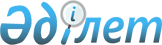 О подписании Соглашения между Правительством Республики Казахстан
и Правительством Республики Беларусь о сотрудничестве в области
правительственной связиПостановление Правительства Республики Казахстан от 26 июля 2011 года № 860      Правительство Республики Казахстан ПОСТАНОВЛЯЕТ:

      1. Одобрить прилагаемый проект Соглашения между Правительством Республики Казахстан и Правительством Республики Беларусь о сотрудничестве в области правительственной связи.

      2. Уполномочить Министра иностранных дел Республики Казахстан Казыханова Ержана Хозеевича подписать от имени Правительства Республики Казахстан Соглашение между Правительством Республики Казахстан и Правительством Республики Беларусь о сотрудничестве в области правительственной связи, разрешив вносить в его текст изменения и дополнения, не имеющие принципиального характера.

      3. Настоящее постановление вводится в действие со дня подписания.      Премьер-Министр

      Республики Казахстан                       К. Масимов Соглашение

между Правительством Республики Казахстан

и Правительством Республики Беларусь

о сотрудничестве в области правительственной связи      Правительство Республики Казахстан и Правительство Республики Беларусь, именуемые в дальнейшем Сторонами,

      руководствуясь стремлением к дальнейшему укреплению дружественных отношений, существующих между обоими государствами,

      учитывая заинтересованность Сторон в сохранении и развитии межгосударственной правительственной связи,

      исходя из принципов взаимной выгоды и взаимопомощи,

      в целях дальнейшего развития единого информационного пространства двух государств,

      согласились о нижеследующем: Статья 1      Понятия, используемые в настоящем Соглашении, означают следующее:

      "защита информации" - комплекс мер, направленных на предотвращение нежелательных воздействий на информацию и ее неконтролируемого распространения;

      "криптографическая защита информации" - вид защиты информации, который реализуется путем преобразования информации с использованием специальных ключевых данных с целью сокрытия содержания информации, подтверждения ее истинности, целостности, авторства;

      "межгосударственная правительственная связь" - система правительственной связи, предназначенная для обмена информацией между абонентами правительственной связи Республики Казахстан и Республики Беларусь;

      "правительственная связь" - шифрованная телефонная, документальная связь, защищенная видеоконференцсвязь;

      "средства криптографической защиты информации" - программные, аппаратно-программные, аппаратные или другие средства, предназначенные для криптографической защиты информации;

      "средства технической защиты информации" - программные, аппаратно-программные и аппаратные средства, предназначенные для технической защиты информации;

      "техническая защита информации" - вид защиты информации, который реализуется путем создания инженерно-техническими мероприятиями препятствий к несанкционированному доступу к информации;

      "шифровальные средства" - шифровальная аппаратура (аппаратные, программно-аппаратные, программные средства шифрования) и устройства специальной защиты, секретное запасное имущество и принадлежности к ним, ручные шифры, шифрдокументы (шифрключи) и аппаратура для их изготовления. Статья 2      Компетентными органами Сторон для целей настоящего Соглашения являются:

      от Республики Казахстан - Комитет национальной безопасности Республики Казахстан;

      от Республики Беларусь - Комитет государственной безопасности Республики Беларусь.

      Компетентные органы взаимодействуют в рамках компетенции, предусмотренной национальными законодательствами государств Сторон.

      Компетентные органы строят свои отношения в области защиты информации в системе межгосударственной правительственной связи на основе взаимного уважения, равенства Сторон, их интересов и признания прав в области национальной безопасности, охраны интеллектуальной собственности в соответствии с общепринятыми нормами и принципами международного права. Статья 3      Каждая из Сторон предоставляет на территории своего государства правительственную связь для должностных лиц государства другой Стороны в порядке, предусмотренном национальным законодательством своего государства, если иные условия не оговариваются другими международными договорами, участниками которых являются государства Сторон. Статья 4      Расходы по организации, вводу в действие, технической эксплуатации и дальнейшему совершенствованию межгосударственной правительственной связи на территории своего государства оплачиваются каждой из Сторон самостоятельно.

      Компетентные органы Сторон на взаимной основе и в порядке, предусмотренном национальными законодательствами государств Сторон, могут безвозмездно передавать друг другу шифровальную аппаратуру и иное оборудование связи во временное пользование.

      Передача шифрдокументов (шифрключей), необходимых для функционирования переданной шифровальной аппаратуры, осуществляется компетентными органами Сторон в порядке, предусмотренном национальным законодательством государства передающей Стороны. Статья 5      Компетентные органы Сторон:

      проводят научно-исследовательские и опытно-конструкторские работы в области разработки и производства новых систем и средств для межгосударственной правительственной связи, а также национальных сетей правительственной связи;

      взаимодействуют в области производства средств правительственной связи;

      взаимодействуют в области защиты информации в системах и средствах правительственной связи;

      осуществляют подготовку, переподготовку и повышение квалификации кадров;

      проводят консультации и обмениваются опытом работы по совершенствованию системы обеспечения защиты информации в межгосударственной системе правительственной связи, а также организуют научные конференции, симпозиумы, выставки по вопросам анализа и обмена информацией о состоянии, тенденциях развития и мировых достижениях в области защиты информации;

      в порядке, предусмотренном национальными законодательствами государств Сторон в области защиты сведений, составляющих государственные секреты, обмениваются нормативно-правовой, технической, методической и методологической информацией и документацией по вопросам модернизации, сертификации, стандартизации и метрологии систем и средств технической и криптографической защиты информации;

      осуществляют взаимодействие по вопросам использования выделенного им спектра частот на территориях своих государств в целях обеспечения электромагнитной совместимости радиоэлектронных средств правительственной связи Республики Казахстан и Республики Беларусь. Статья 6      Стороны обеспечивают взаимные поставки в согласованных объемах шифровальных средств, техники и средств связи, комплектующих изделий и запасных частей, необходимых для организации и эксплуатации межгосударственной правительственной связи, а также национальных сетей правительственной связи, в соответствии с национальными законодательствами государств Сторон и международными договорами, участниками которых являются их государства. Статья 7      Взаимные поставки шифровальных средств, техники и средств связи, комплектующих изделий и запасных частей, а также организация ремонта указанного оборудования и предоставление услуг специального назначения осуществляются Сторонами в соответствии с заключаемыми между их компетентными органами договорами (контрактами). Статья 8      Защита государственных секретов Республики Казахстан и (или) государственных секретов Республики Беларусь при реализации настоящего Соглашения осуществляется в соответствии с Соглашением между Республикой Казахстан и Республикой Беларусь о взаимной защите секретной информации, подписанным в городе Минске 30 сентября 2008 года. Статья 9      Споры и разногласия, связанные с применением и толкованием настоящего Соглашения, разрешаются путем консультаций и переговоров Сторон. Статья 10      Русский язык является рабочим языком при осуществлении Сторонами деятельности по реализации настоящего Соглашения. Статья 11      Настоящее Соглашение не затрагивает прав и обязательств Сторон, вытекающих из других международных договоров, участниками которых являются их государства. Статья 12      По взаимному согласию Сторон в настоящее Соглашение могут вноситься изменения и дополнения, которые являются неотъемлемыми частями настоящего Соглашения и оформляются отдельными протоколами. Статья 13      Настоящее Соглашение вступает в силу с даты получения по дипломатическим каналам последнего письменного уведомления о выполнении Сторонами внутригосударственных процедур, необходимых для его вступления в силу. Действие настоящего Соглашения устанавливается на неопределенный срок.

      Настоящее Соглашение временно применяется Сторонами с даты подписания до вступления его в силу. Статья 14      Каждая из Сторон может заявить о своем намерении прекратить действие настоящего Соглашения путем направления письменного уведомления по дипломатическим каналам об этом другой Стороне. Действие Соглашения прекращается по истечении шести месяцев с даты получения другой Стороной такого уведомления.      Совершено в городе ________ __ ___________ 2011 года в двух экземплярах, каждый на русском языке, оба экземпляра имеют одинаковую силу.            За Правительство            За Правительство

          Республики Казахстан         Республики Беларусь
					© 2012. РГП на ПХВ «Институт законодательства и правовой информации Республики Казахстан» Министерства юстиции Республики Казахстан
				